【ご取材のお願い】北海道先行公開初日舞台挨拶吉田美月喜、加藤雅也、菅原浩志監督　登壇！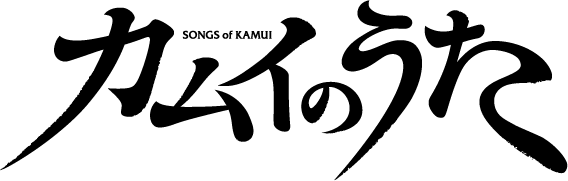  平素よりお世話になっております。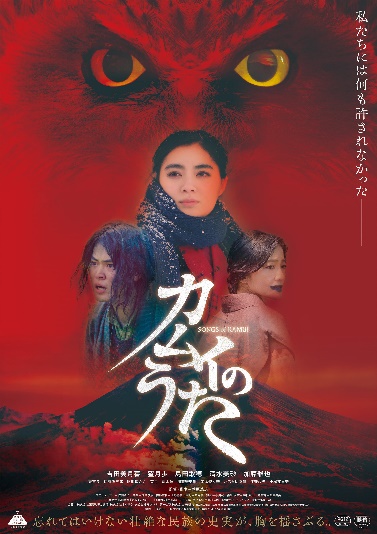 この度、２０２４年1月２６日(金)より劇場公開が決定しております映画『カムイのうた』が、北海道にて一足早く先行公開となり、初日を迎える11月23日（木・祝）に舞台挨拶を実施することが決定いたしました。舞台挨拶には、本作で実在の人物・知里幸恵をモデルにした女性テルを演じ、主演を飾った若手実力派の吉田美月喜と、主人公・テルの人生を変えてしまうほどの大きな役割を担った言語学者の金田一京介（実在の人物）を演じた加藤雅也が登壇いたします。更に、覚悟の持って本作の脚本を書き下ろし、メガホンをとった菅原浩志監督が舞台挨拶に華をそえます。 つきましては、ご取材のご検討をいただきますよう、何卒宜しくお願い申し上げます。 出演：吉田美月喜、望月歩、島田歌穂、清水美砂、加藤雅也監督・脚本　菅原浩志　プロデューサー：作間清子　主題歌：島田歌穂製作：シネボイス　　製作賛助:写真文化首都「写真の町」北海道東川町　　配給：トリプルアップⒸシネボイス　上映時間：125分　公式サイト：kamuinouta.jp ＜宣伝 問い合わせ＞MUSA　篠　090-1769-9488／shino@musa-c.com／長村亜紀 080-6509-4546 MAIL: a.nagamura13@gmail.com＜配給問い合わせ＞トリプルアップ　島崎　090-1532-6000　／　shimazaki@tripleup-e.net北海道取材窓口：東映エージエンシー　黒川 090-5227-5887　／　kao_kurokawa@toei.co.jp映画『カムイのうた』北海道初日舞台挨拶ご取材のご案内日時・２０２３年11月2３日（木・祝）※媒体様受付・1１：１0～旭川会場：イオンシネマ旭川駅前 誠に恐縮ではございますが、ご取材いただけます場合には、11月２１日（火）１８：００迄にご返信ください東映エージエンシー宛ＦＡＸ番号：011-241-6487MAIL:kao_kurokawa@toei.co.jp（黒川）ご出席・ご欠席※どちらかに○印のご記入をお願いします。御社名　　	　　　　　　　　　　　　　　　　　　媒体名　　	　　　　　　　　　　　　　　　　　　御名前　　	　　　　　　　　　　　　　　　　　　御連絡先　	　　　　　　　　　　　　　　　　　　ムービー撮影　　　　　あり　　　 なし　　　　　　　　　　　　　（どちらか○印でご記入ください）スチール撮影　　　　　あり　　　 なし　　　　　　　　　　　　　　（どちらか○印でご記入ください）